Oferta edukacyjna Nadleśnictwa Milicz	Tereny leśne Nadleśnictwa Milicz wplatają się w mozaikę stawów oraz łąk i pól, tworząc unikatowy ekosystem. Bardzo bogaty i zróżnicowany, a zarazem delikatny i podatny na podejmowane przez człowieka działania. Prowadzona na tych terenach gospodarka leśna uwzględnia zasady zrównoważonego rozwoju i dąży do zachowania różnorodności biologicznej. To wspaniałe bogactwo natury znajduje się w odległości zaledwie 50 minut jazdy samochodem od Wrocławia. Przed każdym, kto pragnie poznać niezwykłe osobliwości przyrody otwiera się kraina Doliny Baryczy. 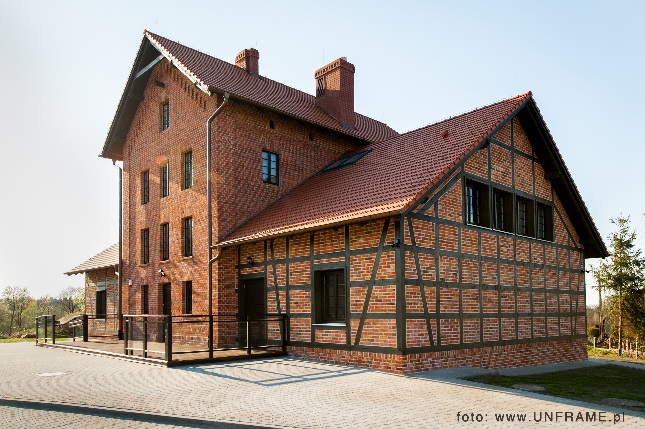 Zajęcia prowadzone przez edukatorów i leśników odbywają się w Ośrodku Edukacji Ekologicznej w miejscowości Wałkowa, która jest oddalona o 3 km od miejscowości Milicz oraz na szkółce leśnej w Świętoszynie. 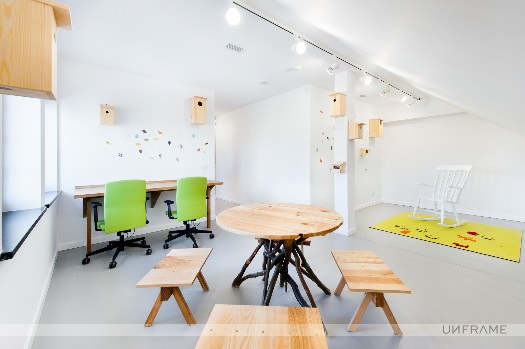 Czteropiętrowy „Dom Drzewa”, to klimatyzowany ośrodek o powierzchni użytkowej 470m2. W budynku znajdują się 4 sale edukacyjne: „Leśne przedszkole” (dla grup przedszkolnych do 15 osób), „Laboratorium Przyrody” oraz „Podsuszarnia”, wyposażone w laptopy, tablety, tablice interaktywne, mikroskopy, nowoczesne pomoce edukacyjne oraz ściany magnetyczne. Bezpłatne zajęcia prowadzone w każdej z sal, przeznaczone są dla różnych grup wiekowych. Do dyspozycji gości jest także sala konferencyjna dla 50 osób, w pełni wyposażona kuchnia, zabytkowy piec, służący niegdyś do wyłuszczania szyszek, pomieszczenie biurowe oraz pokój gościnny. Generalny remont dawnej wyłuszczarni szyszek rozpoczęto w sierpniu 2014 r. Nadleśnictwo Milicz przeznaczyło na inwestycję 2,8 mln zł, z czego ponad 615 tys. zł stanowiło dofinansowanie z unijnego Programu Operacyjnego Ryby. Pomimo modernizacji, budynek zachował swój pierwotny charakter oraz historyczny wizerunek. 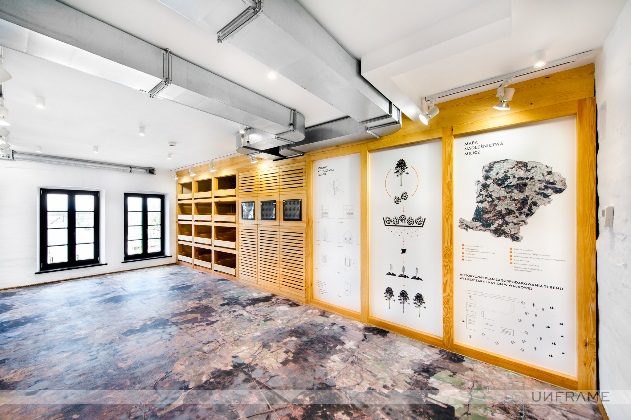 Ośrodek Edukacji Ekologicznej jest czynny cały rok, a wszystkie zajęcia są bezpłatne. Edukacja prowadzona jest w dniach i godzinach pracy Nadleśnictwa tj. od poniedziałku do piątku w godzinach 8:30-14:00.  Istnieje możliwość zorganizowania zajęć również w sobotę, po wcześniejszym ustaleniu terminu z pracownikiem Nadleśnictwa Milicz. 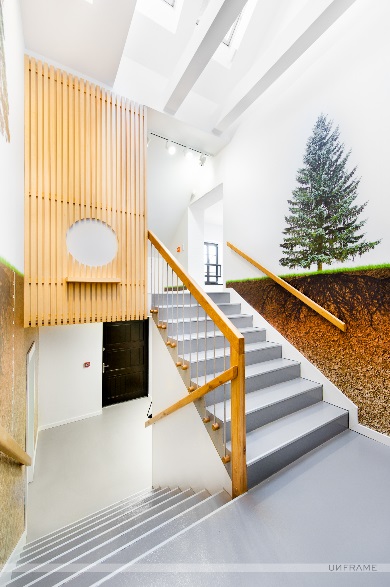 Chęć odbycia zajęć należy zgłosić pisemnie, pobierając i wypełniając kartę zgłoszeniową ze strony internetowej Nadleśnictwa Milicz w zakładce „Oferta edukacyjna”, z podaniem daty, wybranego tematu zajęć, ilości osób, wieku uczestników oraz wysłanie jej na adres magdalena.wieczorek@wroclaw.lasy.gov.pl. Istnieje również możliwość zaproszenia edukatorów do placówek oświatowych, aby przeprowadzili zajęcia . W tym celu należy pobrać ze strony kartę zaproszenia i dalej postępować według wskazówek zamieszczonych powyżej.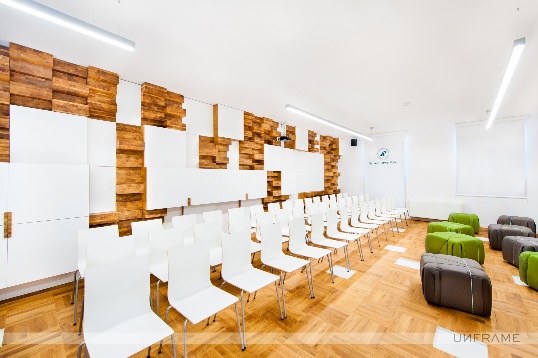 Przesłanie formularza wiąże się jednocześnie z akceptacją regulaminu uczestnictwa w zajęciach edukacyjnych.Prowadzone zajęcia:Zajęcia stałeWarstwowa budowa lasu – zajęcia prowadzone w OEE lub w Szkółce LeśnejDrewno – ekosurowiec - zajęcia prowadzone w OEEDrzewo – jedno z najdoskonalszych tworów natury – zajęcia prowadzone w OEE lub w Szkółce LeśnejOd nasionka do drzewa - zajęcia prowadzone w OEE lub w Szkółce LeśnejOd nasionka do nasionka - zajęcia prowadzone w OEE lub w Szkółce LeśnejWoda w lesie - zajęcia prowadzone w OEECo nam daje las – zajęcia prowadzone w OEEŁańcuchy pokarmowe – zajęcia prowadzone w OEENa tropie leśnych zwierząt. Tropy i ślady w przyrodzie - zajęcia prowadzone w OEEGospodarz lasu – czyli na czym polega praca leśnika? - zajęcia prowadzone w OEECzynności życiowe organizmów żywych - zajęcia prowadzone w OEEUbarwienie ochronne zwierząt – zajęcia prowadzone w OEEGospodarka łowiecka w Lasach Państwowych – zajęcia prowadzone w OEEZwierzyna leśna – czy dzik jest dziki, czy rogi to to samo co poroże i czy sarna to „żona” jelenia? – zajęcia prowadzone w OEELasy – zielone płuca ziemi – zajęcia prowadzone w OEEDrzewa naszych lasów – zajęcia prowadzone w OEERośliny runa leśnego – zajęcia prowadzone w OEESzkodniki lasu – zajęcia prowadzone w OEECztery pory roku w lesie - zajęcia prowadzone w OEEZajęcia cykliczneZima w lesie - zajęcia prowadzone w OEE lub w Szkółce LeśnejJak zwierzęta przygotowują się do zimy? Jak człowiek może im pomóc przetrwać ten ciężki czas? – zajęcia prowadzone w OEEW poszukiwaniu pierwszych oznak wiosny - zajęcia prowadzone w OEEKrólestwo Grzybów - zajęcia prowadzone w OEE lub w Szkółce LeśnejKażde z wyżej wymienionych zajęć dostosowane jest do różnych poziomów nauczania: przedszkole, szkoła podstawowa, gimnazjum oraz szkoła średnia. Program warsztatów tworzony jest w oparciu o szkolne podstawy programowe. Dodatkowo istnieje możliwość zrealizowania konkretnych zagadnień z różnych przedmiotów za wcześniejszym ustaleniem z naszym edukatorem leśnym. Zajęcia w Ośrodku Edukacji Ekologicznej odbywają się w zależności od potrzeb grupy odwiedzającej. Wszystkie szczegóły ustalane są przed przyjazdem. Dodatkowo przewidziane jest wyjście w teren na ścieżkę edukacyjną „Skarby Lasu”. Po zajęciach edukacyjnych, na terenie Ośrodka, istnieje możliwość zorganizowania bezpłatnego ogniska (jedzenie we własnym zakresie). Maksymalna ilość osób mogąca uczestniczyć w zajęciach, to 50 osób. Zajęcia dla grupy 50 osobowej (jeden autokar) mogą być przeprowadzone z podziałem na 2 grupy, tzn. pierwsza przebywa w terenie (pod opieką jednego z edukatorów), a druga w Ośrodku na zajęciach z innym edukatorem leśnym (potem następuje zamiana).Zajęcia w Szkółce Leśnej trwają 2 x 45 min. Tutaj również istnieje możliwość zorganizowania bezpłatnego ogniska (jedzenie we własnym zakresie). Maksymalna ilość osób mogąca uczestniczyć w zajęciach, to 50 osób.Nadleśnictwo Milicz posiada również kilka ścieżek dydaktycznych:Postolin-Wzgórze Joanny- Postolin – trasa prowadzi przez Rezerwat Przyrody „Wzgórze Joanny” z zabytkową wieżą myśliwską „Wieżą Odyniec” oraz przez historyczny ogród dendrologiczny. Karłów-Wałkowa-Karłów – ścieżka dydaktyczna „Skarby Lasu”, dostosowana do potrzeb osób niepełnosprawnych połączona z sensorycznym placem zabaw w pobliżu Ośrodka Edukacji Ekologicznej. Sławoszowice - Ruda Milicka – Godnowa – ścieżka prowadzi przez Rezerwat Stawy Milickie, gdzie istnieje możliwość obserwacji ptaków z grobli między stawami oraz z drewnianej wieży obserwacyjnej w miejscowości Grabownica. Osoby zainteresowane ofertą prosimy o kontakt z pracownikiem Nadleśnictwa Milicz – Magdalena Wieczorek tel. 515-186-324.